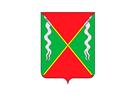 АДМИНИСТРАЦИЯ ЛЕНИНГРАДСКОГО СЕЛЬСКОГО ПОСЕЛЕНИЯЛЕНИНГРАДСКОГО РАЙОНАПОСТАНОВЛЕНИЕот 20.12.2023 г.						                                          № 607станица ЛенинградскаяОб утверждении порядка взаимодействия администрации Ленинградского сельского поселения Ленинградского района, подведомственных муниципальных учреждений с организаторами добровольческой (волонтерской) деятельности, добровольческими (волонтерскими) организациямиВ соответствии с Федеральным законом от 11 августа 1995 года               № 135-ФЗ «О благотворительной деятельности и добровольчестве (волонтерстве)», постановлением Правительства Российской Федерации          от 28 ноября 2018 года № 1425 «Об утверждении общих требований к порядку взаимодействия федеральных органов исполнительной власти, органов исполнительной власти субъектов Российской Федерации, органов местного самоуправления, подведомственных им государственных и муниципальных учреждений, иных организаций с организаторами добровольческой (волонтерской) деятельности и добровольческими (волонтерскими) организациями и перечня видов деятельности, в отношении которых федеральными органами исполнительной власти, органами исполнительной власти субъектов Российской Федерации, органами местного самоуправления утверждается порядок взаимодействия государственных и муниципальных учреждений с организаторами добровольческой (волонтерской) деятельности, добровольческими (волонтерскими) организациями», с целью установления основ правового регулирования добровольческой (волонтерской) деятельности на территории муниципального образования, постановляю:1. Утвердить порядок взаимодействия администрации Ленинградского сельского поселения Ленинградского района, подведомственных муниципальных учреждений с организаторами добровольческой (волонтерской) деятельности, добровольческими (волонтерскими) организациями согласно приложению, к настоящему постановлению. 2. Отделу по организационно-правовой и кадровой политике администрации Ленинградского сельского поселения Ленинградского района (Лазько А.М.) обеспечить размещение настоящего постановления на официальном интернет-портале Администрации Ленинградского сельского поселения Ленинградского района (www.adminlenposel.ru).3. Контроль за выполнением настоящего постановления возложить на исполняющего обязанности заместителя главы поселения, начальника отдела по организационно правовой и кадровой политике администрации Ленинградского сельского поселения Лазько А.М.4. Постановление вступает в силу со дня его опубликования.Исполняющий обязанности главыЛенинградского сельского поселенияЛенинградского района                                                                     Ю.К. Касьянова